Origine scolaireEtablissement fréquenté en 2018-19:					Classe 2018-19:____________________________________________________________________Etablissement fréquenté en 2017-18 :				Classe 2017-18 :_________________________________________________________________Classes déjà redoublées : __________________________________________________Vos souhaitsPour le secondaire uniquement - Langues vivantes : LV1 : Anglais uniquementLV2 : 		 Allemand		 Espagnol		Dès la classe de 6ème- Pour le collège :4ème SECTION BASKET (voir document joint)	5ème enseignement optionnel latin			 :	 Oui            Non4ème enseignement optionnel latin (si suivi en 5ème) :	 Oui            Non3ème enseignement optionnel latin (si suivi en 4ème) :   Oui            Non- Pour le lycée :1- LA CLASSE DE SECONDE :SECONDE SECTION BASKET (voir document joint)	Enseignements optionnels proposés : 	LV3 Chinois     Latin2 – LACLASSE DE PREMIERE :PREMIERE SECTION BASKET (voir document joint)	Vous devez choisir 3 enseignements de spécialités obligatoires parmi les 7 suivants :	 Histoire-géographie, géopolitique et sciences politiques        Humanités, littérature et philosophie   	 Langues, littératures et cultures étrangèresen anglais Mathématiques          Physique-chimie           Sciences économiques et sociales                                            Sciences de la vie et de la TerreEnseignements optionnels proposés : 	 LV3 Chinois (si suivi en 2nde)			 Latin (si suivi en 2nde)3 – LES CLASSES DE TERMINALE :TERMINALE SECTION BASKET (sous réserve)	Séries proposées :	 T ES		 TS		 TLClasse de Terminale ES : Une spécialité obligatoire au choix : MathématiquesEconomie approfondie Sciences politiquesEnseignements optionnels :  LV3 Chinois (si suivie en 1ère) Latin (si suivi en 1ère)Classe de Terminale S :Une spécialité obligatoire au choix : Physique Chimie		 Mathématiques		 SVTEnseignements optionnels :  LV3 Chinois (si suivie en 1ère)    Latin (si suivi en 1ère)Classe de Terminale L : Une spécialité obligatoire au choix : Mathématiques     		 Anglais approfondi Enseignements optionnels :   LV3 Chinois (si suivie en 1ère) Latin (si suivi en 1ère)INFORMATIONS COMPLEMENTAIRESDes frais de dossier sont à verser au moment de la préinscription de la Maternelle à la Terminale : 150 000 F CFA (229 €) Ces frais sont non remboursables.Des frais d’admission seront à régler au moment de la validation de l’inscription : 150 000 F CFA (229 €)de la Maternelle jusqu’en Terminale. Ces frais ne sont pas remboursables.Le règlement peut être effectué :En espèces CFA auprès de la caisse au lycée ou de Orabank;Par chèque CFA ou € déposé auprès de la caisse du lycée;Par virement bancaire CFA ou €, nous contacter pour communication du RIB.L’inscription ne sera validée qu'au versement du solde des frais d'inscription.LES DOCUMENTS A FOURNIR1)Pour la pré-inscriptionDocuments d'état civil : - Carte Nationale d'Identité ou passeport-Extrait d’acte de naissance- Certificat de nationalité togolaise le cas échéant- Délégation de l’autorité parentale le cas échéantDocuments scolaires :- Livret scolaire ou bulletins originaux de l'année précédente- Livret scolaire ou bulletins originaux de l'année en cours- Autres documents/informations utiles à la scolarité (PAI, PPS, PAP, PPRE…)2) Autres documents à fournir si le dossier est accepté :- Exeat ou certificat de radiation de l'établissement précédent - Dossier scolaire- Photos d'identité- Attestation de responsabilité civile chef de famille- Copie de la page vaccination du carnet de santéLycée Français de LoméAvenue Franz Josef Strauss / Avenue Sarakawa01 BP 3544 - LOME – TOGOTél. : (228) 2223 57 50 / 22 20 79 12 Mail :secretariat@lfl-togo.orgsecretariat.primaire@lfl-togo.orgSite : www.lfl-togo.org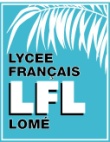 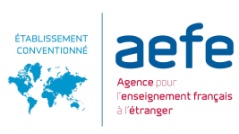 L’élèveL’élèveNom : ___________________________________Prénoms dans l’ordre de l’état civil : _____________________________________________________Né(e) le : _________________________________à : ______________________________________Langues parlées: ___________________________Langue maternelle : _________________________Classe demandée :__________________________Nationalité(s) de l’élève :________________________________________________Sexe : Fille            Garçon1er responsable(Personne qui reçoit les SMS et mails groupés)1er responsable(Personne qui reçoit les SMS et mails groupés)Nom : __________________________________Prénoms : _______________________________Lien de parenté : __________________________Adresse :______________________________________________________________________Situation familiale : ________________________Profession : ______________________________Employeur : ______________________________Nationalité :__________________________________________Téléphone domicile Lomé:__________________________GSM/Cellulaire :__________________________Téléphone Bureau Lomé :__________________________Email :________________@__________Langues parlées :____________________________________________________Date : ___________                          SignatureDate : ___________                          Signature2ème responsable2ème responsableNom : ___________________________________Prénoms : ________________________________Lien de parenté : ___________________________Adresse : ________________________________________________________________________E-mail : ______________________@___________Situation familiale : _________________________Profession : _______________________________Employeur : _______________________________Langues parlées : ___________________________Téléphone domicile Lomé :__________________________GSM/Cellulaire :__________________________Téléphone Bureau Lomé :__________________________Nationalité :__________________________________________________Date : ____________  SignatureSignatureFrères et SœursFrères et SœursFrères et SœursFrères et SœursNomPrénomClasseEtablissement fréquenté